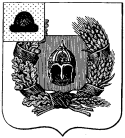 Совет депутатов Александро-Невского городского поселенияАлександро-Невского муниципального районаРязанской областиР Е Ш Е Н И Е Об избрании (делегировании) депутатов Совета депутатов и главы муниципального образования – Александро-Невское городское поселение Александро-Невского муниципального района в Александро-Невскую районную думу	Руководствуясь решением Совета депутатов муниципального образования – Александро-Невское городское поселение от 20 июня 2018 года № 58 «Об утверждении Положения о порядке избрания депутатов муниципального образования – Александро-Невское городское поселение в Александро-Невскую районную Думу» формируемую в соответствии с п. 1 ч.4. ст. 35 Федерального закона № 131-ФЗ от 6 октября 2003 года «Об общих принципах организации местного самоуправления в Российской Федерации», Совет депутатов Александро-Невского городского поселения РЕШИЛ:Избрать депутата Совета депутатов муниципального образования – Александро-Невское городское поселение Смердову Надежду Александровну в состав Александро-Невской районной Думы VI созыва с его согласия.Избрать депутата Совета депутатов муниципального образования – Александро-Невское городское поселение Шарихину Ирину Александровну в состав Александро-Невской районной Думы VI созыва с его согласия.Считать делегированным по должности в состав Александро-Невской районной Думы VI созыва главу муниципального образования – Александро-Невское  городское поселение Шанина Геннадия Евгеньевича. Опубликовать настоящее решение в Информационном бюллетене муниципального образования - Александро-Невское городское поселение Александро-Невского муниципального района Рязанской области.Настоящее решение вступает в силу с момента его официального опубликования.Глава Александро-Невского городскогопоселения, председатель Совета депутатовАлександро-Невского городского поселения                                    Г.Е. Шанин  ЯВОЧНЫЙ ЛИСТдепутатов Совета депутатов муниципального образования – Александро-Невское городское поселение Александро-Невского муниципального района Рязанской области, участвующих в заседании Совета депутатов Александро-Невского городского поселенияВремя и дата проведения 15 час.00 мин.  «29» сентября 2021 года   от  29 сентября 2021 года                       р.п. Александро-Невский                           № 8ФИО (полностью)Номер телефонаПодпись1.2.3.4.5.6.7.8.9.10.